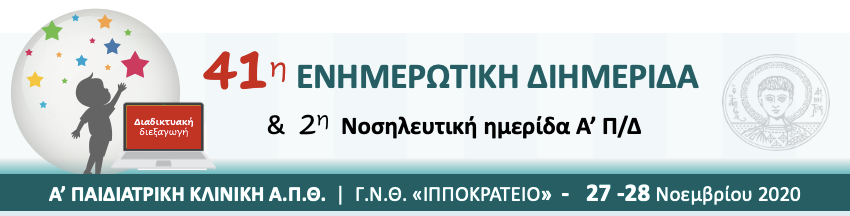 REGISTRATION FORM / ΦΟΡΜΑ ΕΓΓΡΑΦΗΣPlease fill in the registration form / Παρακαλώ όπως συμπληρώσετε την φόρμα εγγραφήςΠαρακαλούμε να αποσταλεί με e-mail : pkatsiki@afea.gr  GDPR – Πολιτική Απορρήτου και Δήλωση Προστασίας Προσωπικών ΔεδομένωνΛόγω της αναγκαιότητας συμπλήρωσης του παρόντος Δελτίου Εγγραφής, η εταιρία μας σεβόμενη τη θεμελιώδη σημασία του νέου κανονισμού περί προστασίας των προσωπικών σας δεδομένων (GDPR), ζητά την παρακάτω συγκατάθεσή σας, με την προοπτική ότι δεν θα χρησιμοποιηθούν για οποιονδήποτε άλλο σκοπό, ούτε θα μεταβιβαστούν σε τρίτους.ΑΠΟΔΕΧΟΜΑΙ να διατηρηθούν τα ανωτέρω προσωπικά μου στοιχεία στη βάση δεδομένων της εταιρίας σας, αποκλειστικά για τους σκοπούς της εκδήλωσης και για το χρονικό διάστημα 6 μηνών, μετά το πέρας της εκδήλωσης.PERSONAL INFORMATION/ ΠΡΟΣΩΠΙΚΑ ΣΤΟΙΧΕΙΑPERSONAL INFORMATION/ ΠΡΟΣΩΠΙΚΑ ΣΤΟΙΧΕΙΑFamily name / Επώνυμο: Family name / Επώνυμο: First name / Όνομα:First name / Όνομα:Specialty / Ειδικότητα :Specialty / Ειδικότητα :Organization / Ίδρυμα:Organization / Ίδρυμα:Address / Διεύθυνση: City / Πόλη: Post Code / ΤΚ :Country / Χώρα: Τηλέφωνο οικίας  : Τηλέφωνο ιατρείου :Mobile / Κινητό : E-mail Address: